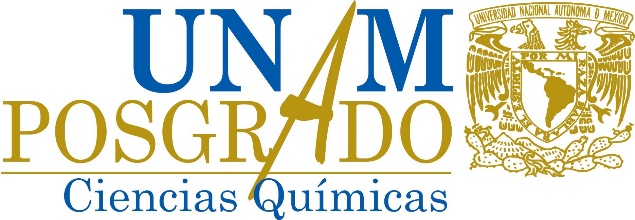 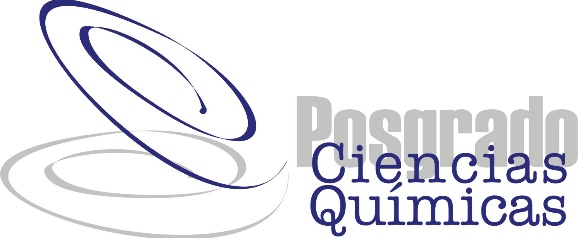 FORMATO DE EVALUACIÓN DEL DESEMPEÑO DEL ALUMNONombre del alumno:XXXXXXXXXXXXXXXXXXXXXXXXXXXXXXXXXXXXXXXXXXXXXXXXXX        Apellido paterno                Apellido materno                    Nombre(s)No. de CVU: XXXXXXX          Nombre del alumno:XXXXXXXXXXXXXXXXXXXXXXXXXXXXXXXXXXXXXXXXXXXXXXXXXX        Apellido paterno                Apellido materno                    Nombre(s)No. de CVU: XXXXXXX          Nombre del alumno:XXXXXXXXXXXXXXXXXXXXXXXXXXXXXXXXXXXXXXXXXXXXXXXXXX        Apellido paterno                Apellido materno                    Nombre(s)No. de CVU: XXXXXXX          Nombre del alumno:XXXXXXXXXXXXXXXXXXXXXXXXXXXXXXXXXXXXXXXXXXXXXXXXXX        Apellido paterno                Apellido materno                    Nombre(s)No. de CVU: XXXXXXX          Nombre del alumno:XXXXXXXXXXXXXXXXXXXXXXXXXXXXXXXXXXXXXXXXXXXXXXXXXX        Apellido paterno                Apellido materno                    Nombre(s)No. de CVU: XXXXXXX          Nombre del alumno:XXXXXXXXXXXXXXXXXXXXXXXXXXXXXXXXXXXXXXXXXXXXXXXXXX        Apellido paterno                Apellido materno                    Nombre(s)No. de CVU: XXXXXXX          Nivel en el que está inscrito:DOCTORADONivel en el que está inscrito:DOCTORADONombre del Tutor: XXXXXXXXXXXXXXXXXXXXXXXXXXXXXXXXXXXXXXXXXXXXXXXXXXXXXXXXXNombre del Tutor: XXXXXXXXXXXXXXXXXXXXXXXXXXXXXXXXXXXXXXXXXXXXXXXXXXXXXXXXXNombre del Tutor: XXXXXXXXXXXXXXXXXXXXXXXXXXXXXXXXXXXXXXXXXXXXXXXXXXXXXXXXXNombre del Tutor: XXXXXXXXXXXXXXXXXXXXXXXXXXXXXXXXXXXXXXXXXXXXXXXXXXXXXXXXXNombre del Tutor: XXXXXXXXXXXXXXXXXXXXXXXXXXXXXXXXXXXXXXXXXXXXXXXXXXXXXXXXXNombre del Tutor: XXXXXXXXXXXXXXXXXXXXXXXXXXXXXXXXXXXXXXXXXXXXXXXXXXXXXXXXXNombre del Tutor: XXXXXXXXXXXXXXXXXXXXXXXXXXXXXXXXXXXXXXXXXXXXXXXXXXXXXXXXXNombre del Tutor: XXXXXXXXXXXXXXXXXXXXXXXXXXXXXXXXXXXXXXXXXXXXXXXXXXXXXXXXXTítulo del proyecto de tesis: XXXXXXXXXXXXXXXXXXXXXXXXXXXXXXXXXXXXXXXXXXXXXXXXXXXTítulo del proyecto de tesis: XXXXXXXXXXXXXXXXXXXXXXXXXXXXXXXXXXXXXXXXXXXXXXXXXXXTítulo del proyecto de tesis: XXXXXXXXXXXXXXXXXXXXXXXXXXXXXXXXXXXXXXXXXXXXXXXXXXXTítulo del proyecto de tesis: XXXXXXXXXXXXXXXXXXXXXXXXXXXXXXXXXXXXXXXXXXXXXXXXXXXTítulo del proyecto de tesis: XXXXXXXXXXXXXXXXXXXXXXXXXXXXXXXXXXXXXXXXXXXXXXXXXXXTítulo del proyecto de tesis: XXXXXXXXXXXXXXXXXXXXXXXXXXXXXXXXXXXXXXXXXXXXXXXXXXXTítulo del proyecto de tesis: XXXXXXXXXXXXXXXXXXXXXXXXXXXXXXXXXXXXXXXXXXXXXXXXXXXTítulo del proyecto de tesis: XXXXXXXXXXXXXXXXXXXXXXXXXXXXXXXXXXXXXXXXXXXXXXXXXXXPeríodo académico del informe:                 2024-1De 7 AGOSTO 2023De 7 AGOSTO 2023De 7 AGOSTO 2023a: 8 DICIEMBRE 2023a: 8 DICIEMBRE 2023a: 8 DICIEMBRE 2023a: 8 DICIEMBRE 2023Actividades Realizadas (elegir una opción de calificación)Actividades Realizadas (elegir una opción de calificación)Actividades Realizadas (elegir una opción de calificación)Actividades Realizadas (elegir una opción de calificación)Actividades Realizadas (elegir una opción de calificación)Actividades Realizadas (elegir una opción de calificación)Actividades Realizadas (elegir una opción de calificación)Actividades Realizadas (elegir una opción de calificación)Criterios a evaluarCriterios a evaluarExcelenteBuenoBuenoSuficienteSuficienteNo satisfactorioDesempeño académicoDesempeño académicoCumplió con lo establecido en el plan de estudiosCumplió con lo establecido en el plan de estudiosConsidera que obtendrá el grado dentro del tiempo oficial del plan de estudios, seleccione uno de los siguientes criteriosConsidera que obtendrá el grado dentro del tiempo oficial del plan de estudios, seleccione uno de los siguientes criteriosCompletamente seguro SeguroSeguroCasi seguroCasi seguroNo es seguro¿El alumno cumplió y aprobó las actividades académicas en el semestre 2024-1? Sí ___      No ____Porcentaje de avance en la escritura de la tesis: xxx      . Porcentaje de avance experimental: xxxFecha aproximada de realización de examen de grado (mes/año) _____/_____  ¿El desempeño del alumno fue satisfactorio?    Sí ____          No______Comentarios sobre la evaluación: xxx¿El alumno cumplió y aprobó las actividades académicas en el semestre 2024-1? Sí ___      No ____Porcentaje de avance en la escritura de la tesis: xxx      . Porcentaje de avance experimental: xxxFecha aproximada de realización de examen de grado (mes/año) _____/_____  ¿El desempeño del alumno fue satisfactorio?    Sí ____          No______Comentarios sobre la evaluación: xxx¿El alumno cumplió y aprobó las actividades académicas en el semestre 2024-1? Sí ___      No ____Porcentaje de avance en la escritura de la tesis: xxx      . Porcentaje de avance experimental: xxxFecha aproximada de realización de examen de grado (mes/año) _____/_____  ¿El desempeño del alumno fue satisfactorio?    Sí ____          No______Comentarios sobre la evaluación: xxx¿El alumno cumplió y aprobó las actividades académicas en el semestre 2024-1? Sí ___      No ____Porcentaje de avance en la escritura de la tesis: xxx      . Porcentaje de avance experimental: xxxFecha aproximada de realización de examen de grado (mes/año) _____/_____  ¿El desempeño del alumno fue satisfactorio?    Sí ____          No______Comentarios sobre la evaluación: xxx¿El alumno cumplió y aprobó las actividades académicas en el semestre 2024-1? Sí ___      No ____Porcentaje de avance en la escritura de la tesis: xxx      . Porcentaje de avance experimental: xxxFecha aproximada de realización de examen de grado (mes/año) _____/_____  ¿El desempeño del alumno fue satisfactorio?    Sí ____          No______Comentarios sobre la evaluación: xxx¿El alumno cumplió y aprobó las actividades académicas en el semestre 2024-1? Sí ___      No ____Porcentaje de avance en la escritura de la tesis: xxx      . Porcentaje de avance experimental: xxxFecha aproximada de realización de examen de grado (mes/año) _____/_____  ¿El desempeño del alumno fue satisfactorio?    Sí ____          No______Comentarios sobre la evaluación: xxx¿El alumno cumplió y aprobó las actividades académicas en el semestre 2024-1? Sí ___      No ____Porcentaje de avance en la escritura de la tesis: xxx      . Porcentaje de avance experimental: xxxFecha aproximada de realización de examen de grado (mes/año) _____/_____  ¿El desempeño del alumno fue satisfactorio?    Sí ____          No______Comentarios sobre la evaluación: xxx¿El alumno cumplió y aprobó las actividades académicas en el semestre 2024-1? Sí ___      No ____Porcentaje de avance en la escritura de la tesis: xxx      . Porcentaje de avance experimental: xxxFecha aproximada de realización de examen de grado (mes/año) _____/_____  ¿El desempeño del alumno fue satisfactorio?    Sí ____          No______Comentarios sobre la evaluación: xxxFecha de evaluación:    _____/ ____/ xxxx                        DR. JOSÉ FEDERICO DEL RÍO PORTILLA                                                                                                            Coordinador del Programa                                                  dd      mm   aaaaFecha de evaluación:    _____/ ____/ xxxx                        DR. JOSÉ FEDERICO DEL RÍO PORTILLA                                                                                                            Coordinador del Programa                                                  dd      mm   aaaaFecha de evaluación:    _____/ ____/ xxxx                        DR. JOSÉ FEDERICO DEL RÍO PORTILLA                                                                                                            Coordinador del Programa                                                  dd      mm   aaaaFecha de evaluación:    _____/ ____/ xxxx                        DR. JOSÉ FEDERICO DEL RÍO PORTILLA                                                                                                            Coordinador del Programa                                                  dd      mm   aaaaFecha de evaluación:    _____/ ____/ xxxx                        DR. JOSÉ FEDERICO DEL RÍO PORTILLA                                                                                                            Coordinador del Programa                                                  dd      mm   aaaaFecha de evaluación:    _____/ ____/ xxxx                        DR. JOSÉ FEDERICO DEL RÍO PORTILLA                                                                                                            Coordinador del Programa                                                  dd      mm   aaaaFecha de evaluación:    _____/ ____/ xxxx                        DR. JOSÉ FEDERICO DEL RÍO PORTILLA                                                                                                            Coordinador del Programa                                                  dd      mm   aaaaFecha de evaluación:    _____/ ____/ xxxx                        DR. JOSÉ FEDERICO DEL RÍO PORTILLA                                                                                                            Coordinador del Programa                                                  dd      mm   aaaa